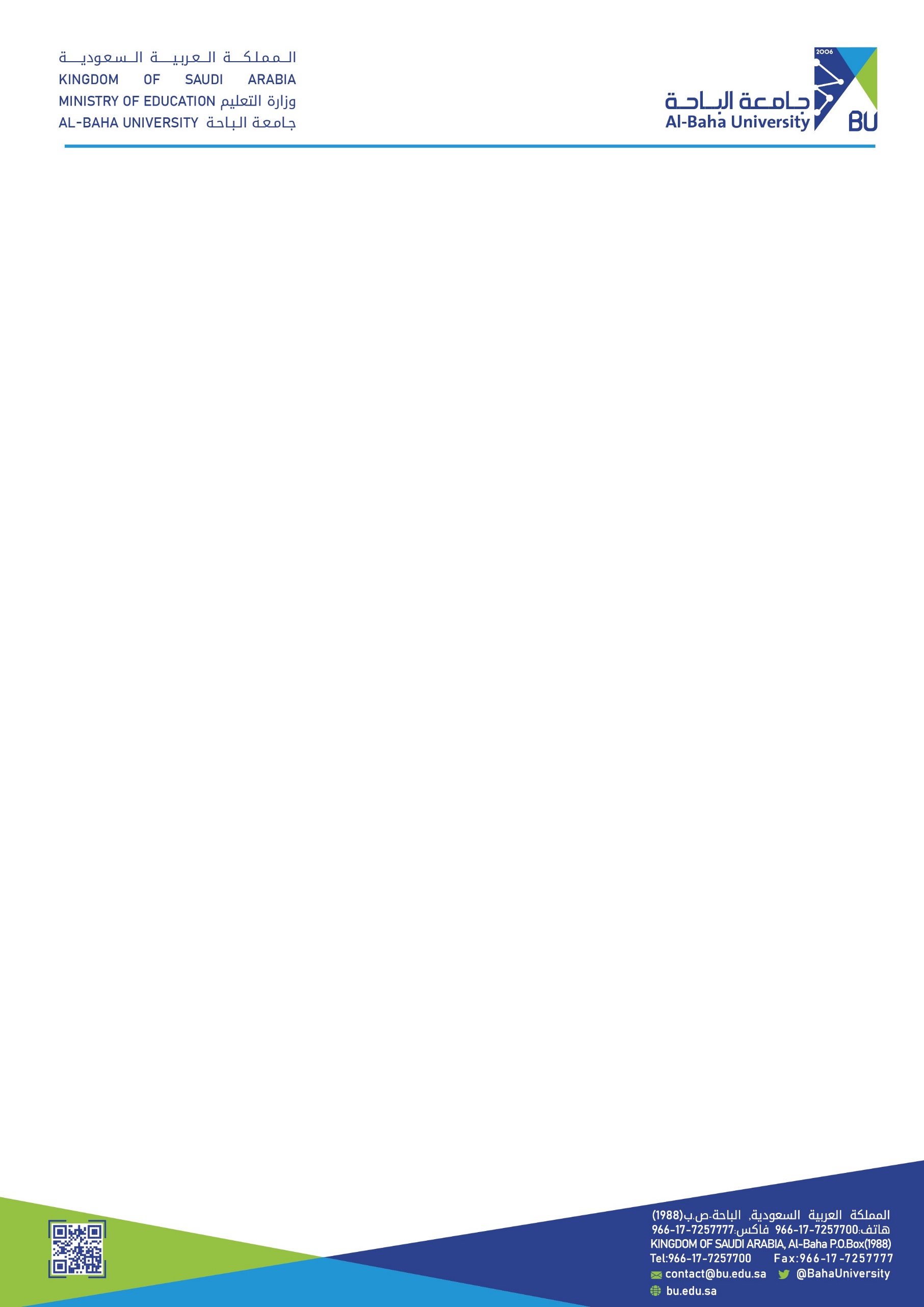                               إدارة الأمن الجامعي							              قسم التصاريح( إعتماد الجهة الطالبة ) ( إعتماد الجهة الناقلة) الأخوة الزملاء لا مانع من ( دخول        )  (خروج        ) المواد الموضحة أعلاهـ بعد الفحص والمعاينة وإعتماد الجهة الناقلة.                                                                                              مدير إدارة الأمن الجامعي                                                                                                      عبدالله بن محمد الوادعينموذج رقم  (3)تصريح دخول وخروج الموادبيانات المصرح له بيانات المصرح له بيانات المصرح له بيانات المصرح له الإسم جهة العمل رقم الهويةرقم الجوالالتاريخ    /        /      14هـالموقعالعملية المطلوبةالعملية المطلوبة                                   دخول                                 خروجالأصنافالأصنافالأصنافالأصنافالأصناف*إسم الصنف ونوعهالرقمالكميةالإتجاهـ12345إسم المسؤول في الجهة الطالبة المسمى  التوقيعالختم (مطلوب)عميد                 مديرإسم المسؤول في الجهة الناقلة المسمى  تاريخ النقل المتوقع الختم (مطلوب)   /        /      14هـبيانات حارس الأمن المستلم للتصريح بيانات حارس الأمن المستلم للتصريح بيانات حارس الأمن المستلم للتصريح بيانات حارس الأمن المستلم للتصريح بيانات حارس الأمن المستلم للتصريح بيانات حارس الأمن المستلم للتصريح الإسم المبنىاليومالتاريخالوقت التوقيع    /        /      14هـ: